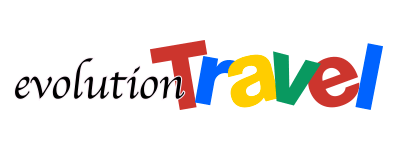 VACANZE NATALIZIE IN OMAN CON EVOLUTION TRAVELMilano, ottobre 2017 È tempo di pensare al Natale! O meglio alla possibile meta per un viaggio durante le vacanze.Ai confini del mondo - Evolution Travel Ltd Tour Operator, operatore specializzato sulla destinazione Oman e tra i pochi accreditati direttamente presso l’Ente del Turismo, propone un tour alla scoperta di questa affascinante perla dell’oriente.La proposta si rivolge a chi desidera scoprire il sultanato e le sue particolarità, approfittando del periodo delle festività natalizie: momento perfetto per potersi addentrare tra scenari che raccontano storie millenarie.

Il tour dell'Oman, accompagnati dalla giuda, partirà da Muscat per poi toccare – durante il viaggio, tra le altre - sia Nizwa, città che fu la storica capitale, sia la città portuale di Sur. Il viaggio permetterà anche di fermarsi sulle magnifiche spiagge che da Sur portano a Muscat, dove sarà possibile anche fare un tuffo nelle acque del golfo di Oman.Per concludere questa esperienza in completo relax, su richiesta è possibile estendere il viaggio con un soggiorno sia alle isole Maldive sia in altre località di mare in Oman.

Due le partenze fissate: la prima è prevista per il 23, la seconda per il 30 dicembre.

La quota a persona per questo speciale tour natalizio in Oman, di 7 giorni, con trattamento di FB nei differenti hotel 4 stelle, è di euro 1280,00 per la partenza del 23 dicembre e di euro 1359,00 per la partenza del 30.Per informazioni e prenotazioni: www.evolutiontravel.ithttp://oman.aiconfinidelmondo.com/it_IT/tab/35841_natale-e-capodanno-in-tour-con-guida-in-italiano.htmlUfficio Stampa Evolution Travel:AT Comunicazione – Milano02.49468978 – 349.2544617Alessandra Agostini – agostini@atcomunicazione.it - Claudia Torresani – torresani@atcomunicazione.it